Susan M. Badger Education Award RequirementsApplicant must be an Active member of Emanuel Missionary Baptist Church, Inc.The Susan M. Badger Education Award is dedicated to the memory of Susan Moffit Badger, who served as First Lady and fervent worker in Emanuel Missionary Baptist Church for over 46 years.  Because her family history included some pioneer educators who were “credentialed” to teach in the South USA, post slavery; supported by a firm belief that EDUCATION would always be the catalyst for change and progress for our people, she supported public school education by serving as an active, long term volunteer.  She also encouraged four of her six children to pursue careers in education.  For those reasons, this award is to be offered expressly to a graduate (current year) who has expressed an interest and demonstrates an effort to pursue a teaching degree, a teaching certificate, and a teaching career in the field of EDUCATION.Criteria:Any high school senior that graduated (current year) from a Duval County Public School is eligible to apply for these funds.Complete Student Information Sheet.Must have graduated with a 2.5 GPA (submit a copy of the final report card and transcript).Participation in at least one church activity (provide documentation signed and dated by sponsor).Submit two letters of recommendation on letterhead stationery (one from church ministry sponsor and one from school).Submit a letter of acceptance to and a class schedule for your training institution.Proof of service hours to the church (complete church service hours log).  Include the signature of the department head.Submit church service log every quarter to the EMBC Education Board.Verification of acceptance into a college/university in pursuit of a teaching degree/certificate/career in Education.Susan M. Badger Education Award ApplicationInstruction SheetApplicant must be an Active Member of Emanuel Missionary Baptist Church, Inc.You are encouraged to submit your application early; which will afford you the opportunity to make necessary corrections.Late and/or Incomplete applications will not be considered. (No Exceptions)This award is dedicated to the memory of Susan M. Badger, who served as First Lady and fervent worker in Emanuel Missionary Baptist Church for over forty-six years.  Because her family history includes some pioneer educators who were “credentialed” to teach in the South USA, post slavery; supported by a firm belief that EDUCATION would always be the catalyst for change and progress for our people, she supported public school education through volunteerism.  She also encouraged four of her six children to pursue careers in Education.  For those reasons, this award is to be offered expressly to a graduate (current year) who has expressed an interest and demonstrated an effort to pursue a degree/certificate/career in the field of EDUCATION.  All applications must be complete and turned in by the deadline.ELIGIBILTY:Active member of Emanuel Missionary Baptist Church, Inc. (Membership classifications: by Baptism, Christian Experience or Restoration).  Active members attend church regularly, support the church financially, participate in church activities outside of the regular service.  For example, special projects, events, etc.Graduating high school senior from a Duval County Public SchoolGPA of 2.5 or higherParticipation in at least one (1) church activityAPPLICATION PROCEDURE:UPLOAD ALL DOCUMENTS TO:  	emanuelmbcjax.org.  Click on the Emanuel Scholarships tab, scroll to the bottom of the page; click upload to submit all documents. DEADLINE FOR ALL DOCUMENTS:               Sunday, May 31, 2020 by 11:59pm (No Exceptions)INTERVIEW DATE:                                            Sunday, June 7, 2020, beginning at 1pm GRADUATES CEREMONY DATE:                       Sunday, June 28, 2020 at 11am MATERIALS TO BE SUBMITTED:Susan M. Badger Education Award ApplicationTwo recommendation letters; one (1) of which must be from a church Dept. leader and one (1) from a school official.  Must be printed on school or church letterhead with original ballpoint pen signature.Please include the following information in the recommendation letter:Potential (such as leadership potential)Skills/Abilities/StrengthsDependabilityConsistencePersistenceMotivationCharacterContributions (to church or school)3.   A double- spaced essay telling the Education Committee about you as an individual. Share with us what you’ve learned since becoming a Christian and how have you applied it to everyday situations.  What are your beliefs?Describe your most meaningful achievements and how they relate to your future goals. What honors and awards have you received?What do you like to do?  Where/How do you spend your free time?Why should you receive the Susan M. Badger Education Award?  4.  A copy of a most recent report card and transcript submitted with application.5.  An official 7th semester transcript and a copy of a letter of acceptance to a college or university. Documentation must be submitted on or before the interview date of Sunday, June 7, 2020.6.  A resume using the following format: (complete the resume in the application packet)Objective:  Sample Objective: To obtain a bachelor’s degree in Early Childhood Education and pursue a career that will focus on my passion for teaching preschool children Education: high school, graduation date, GPA, etc.Organizations and AffiliationsAwards and HonorsChurch Service/Community Service. Include the dates and hours of service Extra ActivitiesSpecial Interests7.  Submit a professional photograph on May 31, 2020.8.  Submit an abbreviated biography on May 31, 2020. This information will be printed in the Graduates Ceremony booklet       9.  Proof of graduation (copy of diploma) on or before the interview date of June 7, 2020.10.  Church service and activity requirements: 9-12th grades – minimum of 15 hours per year.  2020 graduating seniors must have 60 church service hours this year. Submit date, time of service for each activity and signature of ministry leader or their appointee.11.  Documentation of church service hours. Use the church service log found on the website.  (emanuelmbcjax.org).  Submit a separate form for each year.12.  Submit a letter of acceptance to and a class schedule for your training institution.You are encouraged to submit your application early; which will afford you the opportunity to make necessary corrections.Late and/or Incomplete applications will not be considered. (No Exceptions)		Emanuel Missionary Baptist Church, Inc.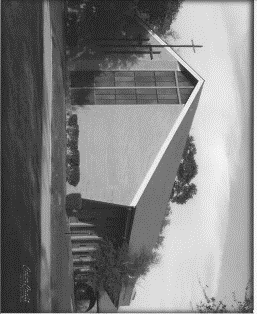 “Empowered by God to Spread the Gospel of Jesus Christ”Susan M. Badger Education Award Application (For High School Seniors)Applicant MUST be an active member of Emanuel Missionary Baptist Church and will be considered based on service to the church.  Late and/or Incomplete Applications will be not be considered.                                    (No Exceptions)An official high school transcript, with Registrar’s seal, MUST accompany this applicationMUST submit a copy of diploma and letter of acceptance to a college or universityI have read and understand the guidelines and eligibility requirements of the S. L. Badger, Jr. Education Fund.  To the best of my knowledge, the information I have provided is true and accurate.  I authorize the release of this information to the members of the Education Committee.Applicants are encouraged to submit applications early; which will afford them the opportunity to make necessary corrections.Late and/or Incomplete Applications will be not be considered. (No Exceptions)Applicant’s Signature:  _______________________________________________________________Print Name:  ____________________________________ 		Date:  ______________________ResumeNameAddress
email |telephoneEmanuel Missionary Baptist Church Service Hour Log Submit original form with applicationSubmit a form for each yearName________________________________________________________ Grade____________ Phone#___________________________Email Address_____________________________________________________ (Please Print Clearly)To the best of my knowledge, the information I have provided is true and accurate. Applicant Signature:Parent/s Signature:Attach an individual wallet-sizegraduation photograph(Required)Parents Name:MotherPhoneAttach an individual wallet-sizegraduation photograph(Required)FatherPhoneAttach an individual wallet-sizegraduation photograph(Required)Membership:  When did you become a member of Emanuel?Applicant’sFull Name_________________Home Address(include City/St/Zip)__________________Contact Information______________________________________________________________________________________________________________________________________________Email Address                                         Cell Phone No.                            Home Phone No.                                                                           EDUCATIONAL INFORMATION                                                                           EDUCATIONAL INFORMATION                                                                           EDUCATIONAL INFORMATION                                                                           EDUCATIONAL INFORMATION                                                                           EDUCATIONAL INFORMATIONName of High School currently attending:Name of High School currently attending:Name of High School currently attending:Name of High School currently attending:Name of High School currently attending:What college/university do you plan to attend?What college/university do you plan to attend?What college/university do you plan to attend?What college/university do you plan to attend?What college/university do you plan to attend?Enrollment date (Mo./Yr.)                                                      College/University major:Enrollment date (Mo./Yr.)                                                      College/University major:Enrollment date (Mo./Yr.)                                                      College/University major:Enrollment date (Mo./Yr.)                                                      College/University major:Enrollment date (Mo./Yr.)                                                      College/University major:                                                                        LETTERS OF RECOMMENDATIONTwo (2) letters of recommendation; one (1) of which must be from Church Dept. Leaders and one (1) from a school official.  Must be printed on school or church letterhead with original ballpoint pen signature.                                                                         LETTERS OF RECOMMENDATIONTwo (2) letters of recommendation; one (1) of which must be from Church Dept. Leaders and one (1) from a school official.  Must be printed on school or church letterhead with original ballpoint pen signature.                                                                         LETTERS OF RECOMMENDATIONTwo (2) letters of recommendation; one (1) of which must be from Church Dept. Leaders and one (1) from a school official.  Must be printed on school or church letterhead with original ballpoint pen signature.                                                                         LETTERS OF RECOMMENDATIONTwo (2) letters of recommendation; one (1) of which must be from Church Dept. Leaders and one (1) from a school official.  Must be printed on school or church letterhead with original ballpoint pen signature.                                                                         LETTERS OF RECOMMENDATIONTwo (2) letters of recommendation; one (1) of which must be from Church Dept. Leaders and one (1) from a school official.  Must be printed on school or church letterhead with original ballpoint pen signature. Name/Title:Name/Title:Name/Title:Name/Title:Name/Title:Name/Title:Name/Title:Name/Title:Name/Title:Name/Title:                                                                           YOUR CHURCH ACTIVITIESPlease list ALL church ministries/activities in which you have participated at Emanuel at any age (Sunday School, Usher, Youth, Music, Red Circle, Culinary, Creative Arts, Vacation Bible School, Nursery).                                                                            YOUR CHURCH ACTIVITIESPlease list ALL church ministries/activities in which you have participated at Emanuel at any age (Sunday School, Usher, Youth, Music, Red Circle, Culinary, Creative Arts, Vacation Bible School, Nursery).                                                                            YOUR CHURCH ACTIVITIESPlease list ALL church ministries/activities in which you have participated at Emanuel at any age (Sunday School, Usher, Youth, Music, Red Circle, Culinary, Creative Arts, Vacation Bible School, Nursery).                                                                            YOUR CHURCH ACTIVITIESPlease list ALL church ministries/activities in which you have participated at Emanuel at any age (Sunday School, Usher, Youth, Music, Red Circle, Culinary, Creative Arts, Vacation Bible School, Nursery).                                                                            YOUR CHURCH ACTIVITIESPlease list ALL church ministries/activities in which you have participated at Emanuel at any age (Sunday School, Usher, Youth, Music, Red Circle, Culinary, Creative Arts, Vacation Bible School, Nursery).                       Activity               Dates               Dates        Comments/Advisor’s Signature        Comments/Advisor’s Signature                                                                YOUR SCHOOL AND COMMUNITY ACTIVITIESPlease list non-church related activities in which you participate.  For example: clubs, National Honor Society, athletics, after-school employment, volunteer work, etc.                                                                YOUR SCHOOL AND COMMUNITY ACTIVITIESPlease list non-church related activities in which you participate.  For example: clubs, National Honor Society, athletics, after-school employment, volunteer work, etc.                                                                YOUR SCHOOL AND COMMUNITY ACTIVITIESPlease list non-church related activities in which you participate.  For example: clubs, National Honor Society, athletics, after-school employment, volunteer work, etc.                                                                YOUR SCHOOL AND COMMUNITY ACTIVITIESPlease list non-church related activities in which you participate.  For example: clubs, National Honor Society, athletics, after-school employment, volunteer work, etc.                                                                YOUR SCHOOL AND COMMUNITY ACTIVITIESPlease list non-church related activities in which you participate.  For example: clubs, National Honor Society, athletics, after-school employment, volunteer work, etc.            Activity or Organization   Time spent     Per week             Comments             Comments            Dates of        Participation                                                                                      SHORT ESSAY                                                                                       SHORT ESSAY                                                                                       SHORT ESSAY                                                                                       SHORT ESSAY                                                                                       SHORT ESSAY Please write a short essay telling the Education Committee about you as an individual. (Attach a typed response)Share with us what you’ve learned since becoming a Christian and how have you applied it to everyday situations.  What are your beliefs?Describe your most meaningful achievements and how they relate to your future goals.  Name any honors and awards have you received?What do you like to do?  Where/How do you spend your free time?Why should you be awarded the Susan M. Badger Education Award?  Please write a short essay telling the Education Committee about you as an individual. (Attach a typed response)Share with us what you’ve learned since becoming a Christian and how have you applied it to everyday situations.  What are your beliefs?Describe your most meaningful achievements and how they relate to your future goals.  Name any honors and awards have you received?What do you like to do?  Where/How do you spend your free time?Why should you be awarded the Susan M. Badger Education Award?  Please write a short essay telling the Education Committee about you as an individual. (Attach a typed response)Share with us what you’ve learned since becoming a Christian and how have you applied it to everyday situations.  What are your beliefs?Describe your most meaningful achievements and how they relate to your future goals.  Name any honors and awards have you received?What do you like to do?  Where/How do you spend your free time?Why should you be awarded the Susan M. Badger Education Award?  Please write a short essay telling the Education Committee about you as an individual. (Attach a typed response)Share with us what you’ve learned since becoming a Christian and how have you applied it to everyday situations.  What are your beliefs?Describe your most meaningful achievements and how they relate to your future goals.  Name any honors and awards have you received?What do you like to do?  Where/How do you spend your free time?Why should you be awarded the Susan M. Badger Education Award?  Please write a short essay telling the Education Committee about you as an individual. (Attach a typed response)Share with us what you’ve learned since becoming a Christian and how have you applied it to everyday situations.  What are your beliefs?Describe your most meaningful achievements and how they relate to your future goals.  Name any honors and awards have you received?What do you like to do?  Where/How do you spend your free time?Why should you be awarded the Susan M. Badger Education Award?  ObjectiveEducationOrganizations 
and AffiliationsAwards
and HonorsChurch Service Community ServiceExtracurricular ActivitiesSpecial InterestsDateSign-in TimeSign-out TimeTotal HoursName of MinistryDescribe the Service PerformedName, Signature & Phone Number of Adult Who Supervised Your Church Service HoursName, Signature & Phone Number of Adult Who Supervised Your Church Service HoursPrinted Name and Signature Phone NumberSusan Badger Education FundCheck ListSusan Badger Education FundCheck ListComplete ApplicationAll Recommendation letters are typed on company letterhead, signed and includes the following information:Potential (such as leadership potential)Skills/Abilities/StrengthsDependabilityConsistencePersistenceMotivationCharacterContributions (to church, school or communityRecommendation letter from church ministry leader (must be an active member of the ministry)Recommendation letter from school officialDouble-spaced short essay (include the four points requested and proofread).Copy of most recent report card and transcript.Official 7th Semester transcriptCopy of Letter of acceptance to college or UniversityComplete resume (used sample resume format)Susan Badger Education FundCheck List (continued)Susan Badger Education FundCheck List (continued)Typed and proofed abbreviated biography to be used in the Graduates Souvenir BookletProof of graduation (copy of diploma) Submitted graduation photoComplete Documentation of Church Service Hours (15 hours per year). (grades 9-12 – 60 total hours) Used the form provided in the applicationSigned and dated applicationSubmitted application earlier (to receive recommendations from the Interview Committee before the deadline)Instruction sheet (submitted all requested information)Uploaded all documents to emanuelmbcjax.org Upload date_______